ANEXO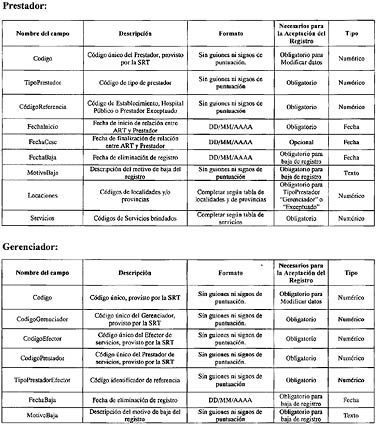 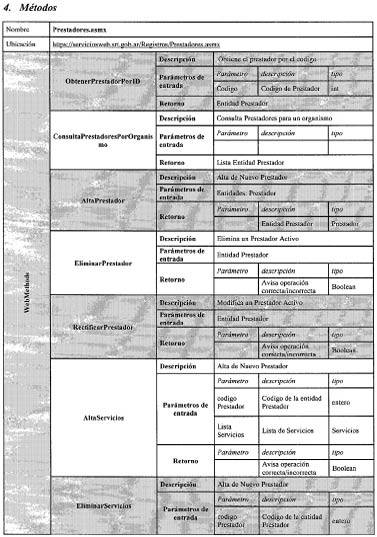 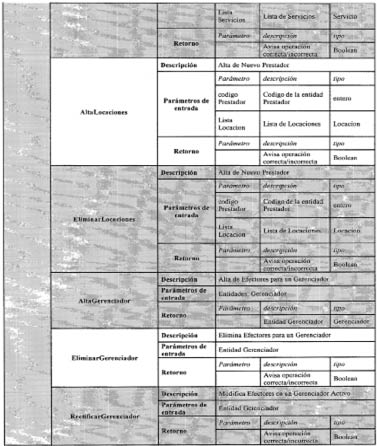 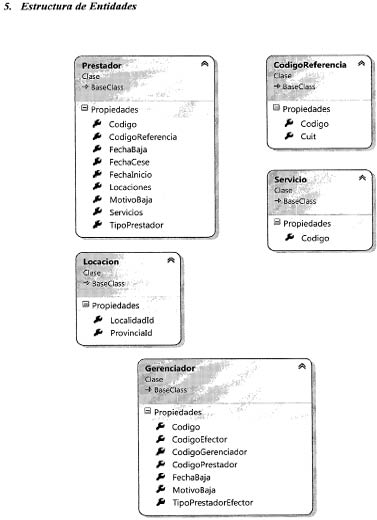 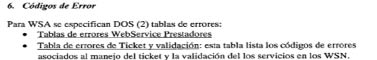 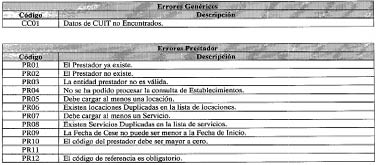 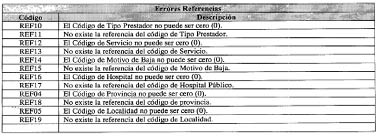 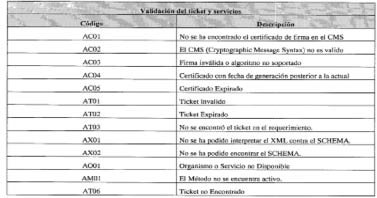 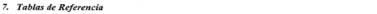 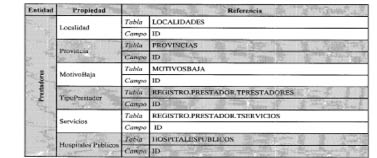 